АДМИНИСТРАЦИЯ ГОРОДА ИШИМА
ПОСТАНОВЛЕНИЕ 25 августа 2020 г.                                                                                           № 644	В соответствии со статьей 168 Жилищного кодекса Российской Федерации, постановлением Правительства Тюменской области от 15.12.2014 № 640-п «Об установлении порядка применения критериев при определении в региональной программе очередности проведения капитального ремонта общего имущества в многоквартирных домах и определении порядка установления необходимости проведения капитального ремонта общего имущества в многоквартирном доме и принятия решений о внесении изменений в региональную программу и (или) подпрограмму капитального ремонта общего имущества в многоквартирных домах Тюменской области» (далее – Региональная программа и (или) подпрограмма капитального ремонта), заключением по результатам технического диагностирования внутридомового газового оборудования специализированной организации ООО «Стройгаз» №86-19-19-КД в многоквартирном доме, расположенного по адресу: Тюменская область, город Ишим, Рокоссовского, д.22:1.	Установить отсутствие необходимости повторного оказания услуг и (или) выполнения работ по капитальному ремонту внутридомовых инженерных систем газоснабжения общего имущества в многоквартирных домах в срок, установленный Региональной программой и (или) подпрограммой капитального ремонта общего имущества в многоквартирных домах Тюменской области на 2015-2050 годы, утвержденной распоряжением Правительства Тюменской области от 15.12.2014 №2224-рп.2.	Перенести срок капитального ремонта внутридомовых инженерных систем газоснабжения многоквартирного дома, расположенного по адресу: Тюменская область, город Ишим, Рокоссовского, д.22 на 2023 год. 3. 	Провести техническое диагностирование внутридомовых инженерных систем газоснабжения многоквартирного дома, расположенного по адресу: Тюменская область, город Ишим, Рокоссовского, д.22 в 2022 году. 4.	Опубликовать настоящее постановление в сетевом издании «Официальные документы города Ишима» (http://ishimdoc.ru) и разместить его на официальном сайте муниципального образования городской округ город Ишим.5. 	Направить копию постановления в адрес НО «Фонд капитального ремонта многоквартирных домов Тюменской области».6.	Контроль за исполнением настоящего постановления возложить на заместителя Главы города по городскому хозяйству.Глава города                                                                                       Ф.Б. Шишкин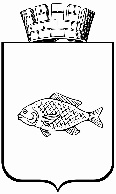 Об отсутствии необходимости повторного оказания услуг и (или) выполнения работ по капитальному ремонту общего имущества в многоквартирном доме по адресу: Тюменская область, город Ишим, Рокоссовского, д.22 и о необходимости переноса установленного срока капитального ремонта в многоквартирном доме 